TOR OLIMPIADE NASIONAL BAHASA PRANCIS IIIuntuk SMA/SMK/MA Tingkat Nasional (Tanggal 19-20 Juli 2018)Lomba Membaca Berita Bahasa Prancis (Kamis, 19 Juli 2018)Peserta adalah siswa perwakilan resmi dari masing-masing sekolah yang dibimbing oleh seorang guru pembimbing.Satu sekolah dapat mengirim lebih dari satu grup (1 grup maks. 2 siswa)Pendaftaran dilakukan pada tanggal 09 April 2018 s.d. 30 Juni 2018 melalui :e-mail : pend_bahasa_perancis@uny.ac.idb. WA	:	08122736149	(Mme.	Yayu),	08156857708	(Mme.	Roswita),	atau 08174127326 (Mme. Nuning).c. Sekretariat panitia di Kantor Jurusan Pendidikan Bahasa Prancis, FBS, UNY dengan telepon 0274. 550843 ext 1514 (Mbak Anggi).Biaya pendaftaran sebesar Rp. 250.000,- untuk setiap grup, dapat ditransfer ke nomor rekening BNI 0454373781 a.n. Ibu Alice Armini atau tunai di Kantor Jurusan Pendidikan Bahasa Prancis, FBS, UNY.Peserta dan guru pembimbing mendapat snack, makan siang dan sertifikat.Penghargaan bagi para pemenang, meliputi:Juara  I	: Piala Rektor UNY + Uang Pembinaan + Sertifikat.Juara  II	: Piala Dekan FBS UNY + Uang Pembinaan + Sertifikat.Juara  III	: Piala Ketua Jurusan PB Prancis + Uang Pembinaan + Sertifikat.Juara Harapan  I	: Piala + Sertifikat.Juara Harapan  II	: Piala + Sertifikat.Juara Harapan  III	: Piala + Sertifikat.Materi lomba Membaca Berita (terlampir).Durasi / waktu membaca berita 5 - 10 menit.Kriteria penilaian :Uraian berita yang akan dibaca (grammaire dan isi).Intonasi & Pelafalan.Lafal : cara mengucapkan bunyi-bunyi bahasa Prancis dengan baik dan benar.Intonasi   :   naik   turunnya   lagu   kalimat.   Perbedaan	intonasi dapat menyebabkan perbedaan makna pada kalimat. Intonasi yang tepat mampumembentuk kalimat berita, kalimat tanya, atau kalimat perintah dengan benar.Kejelasan ucapan (fluidité) : berkaitan degan volume suara dan kecepatan membacakan berita, harus menggunakan suara yang nyaring sehingga dapat didengar dengan jelas oleh para pendengarnya.Penampilan.Tatapan mata : cara lain dalam menjalin komunikasi dengan para pendengar/penonton.Sikap tubuh.Berpakaian rapi.Technical meeting dilaksanakan pada hari Kamis, tanggal 19 Juli 2018 setelah acara pembukaan di Ruang Seminar GK 1 Lantai 2 FBS UNY.Lomba Vocal Group lagu-lagu berbahasa Prancis (Kamis, 19 Juli 2018)Peserta adalah siswa perwakilan resmi dari masing-masing sekolah yang dibimbing oleh seorang guru pembimbing.Satu sekolah dapat mengirim lebih dari satu kelompok.Setiap kelompok terdiri 5 orang siswa atau lebih dan didampingi 1 guru pembimbing.Snack dan makan siang diberikan pada 1 guru pembimbing, sejumlah peserta terdaftar dan/ atau maksimal 5 siswa.Pendaftaran dilakukan pada tanggal 09 April 2018 s.d. 30 Juni 2018 melalui :e-mail : pend_bahasa_perancis@uny.ac.idb. WA	:	08122736149	(Mme.	Yayu),	08156857708	(Mme.	Roswita),	atau 08174127326 (Mme. Nuning).c. Sekretariat panitia di Kantor Jurusan Pendidikan Bahasa Prancis, FBS, UNY dengan telepon 0274. 550843 ext 1514 (Mbak Anggi).Biaya pendaftaran sebesar Rp. 250.000,- untuk setiap kelompok. Pembayaran bisa melalui transfer ke nomor rekening BNI 0454373781 a.n. Ibu Alice Armini atau tunai di Kantor Jurusan Pendidikan Bahasa Prancis, FBS, UNY.Peserta dan guru pembimbing mendapat snack, makan siang dan sertifikat.Penghargaan bagi para pemenang, meliputi:Juara   I	: Piala Rektor UNY + Uang Pembinaan + SertifikatJuara   II	: Piala Dekan FBS UNY + Uang Pembinaan + SertifikatJuara   III	: Piala Ketua Jurusan PB Prancis + Uang Pembinaan + SertifikatJuara Harapan  I	: Piala + SertifikatJuara Harapan  II	: Piala + SertifikatJuara Harapan  III	: Piala + SertifikatPanitia hanya menyediakan tempat, dan sound system.Kriteria penilaian :Teknik : vocal, sonoritas, phrasing, tempo/ritme, pelafalan dan intonasi.Apresiasi : keselarasan musik dan lagu, dinamika, dan aransemenPenampilan : estetika panggung, kewajaran sikap.Materi lomba :Lagu wajib :Sous le vent - Garou et Celin Dion  (https://www.youtube.com/watch?v=qz7KOXxE0TA&app=desktop)Lagu pilihan	:Et si tu n'existais pas- Hélène Ségara, Joe Dassin(https://www.youtube.com/watch?v=qmqruqnj99M)Ça va ça va – Claudio Capéo(https://www.youtube.com/watch?v=mWAmkHAO8uk)Ne retients pas tes larmes – Amel Bent(https://www.youtube.com/watch?v=yba8EPVWmgg)Technical meeting dilaksanakan pada hari Kamis, tanggal 19 Juli 2018 setelah acara pembukaan di Ruang Seminar GK 1 Lantai 2 FBS UNY.Lomba Menghidangkan Masakan Prancis (Jumat, 20 Juli 2018)Peserta adalah siswa perwakilan resmi dari masing-masing sekolah yang dibimbing oleh seorang guru pembimbing.Setiap kelompok terdiri dari 3 orang siswa atau lebih dan didampingi 1 guru pembimbing.Satu sekolah dapat mengirim lebih dari satu kelompok.Setiap kelompok boleh lebih dari 3 siswa, tetapi panitia hanya menyediakan konsumsi bagi 3 siswa dan 1 guru pembimbing.Pendaftaran dilakukan pada tanggal 09 April 2018 s.d. 30 Juni 2018 melalui :e-mail : pend_bahasa_perancis@uny.ac.idb. WA	:	08122736149	(Mme.	Yayu),	08156857708	(Mme.	Roswita),	atau 08174127326 (Mme. Nuning).c. Sekretariat panitia di Kantor Jurusan Pendidikan Bahasa Prancis, FBS, UNY dengan telepon 0274. 550843 ext 1514 (Mbak Anggi).Biaya pendaftaran sebesar Rp. 250.000,- untuk setiap kelompok. Pembayaran bisa melalui transfer ke nomor rekening BNI 0454373781 a.n. Ibu Alice Armini atau tunai di Kantor Jurusan Pendidikan Bahasa Prancis, FBS, UNY.Peserta dan guru pembimbing mendapat snack, makan siang, dan sertifikat.Penghargaan bagi para pemenang, meliputi:Juara   I	: Piala Rektor UNY + Uang Pembinaan + Sertifikat.Juara   II	: Piala Dekan FBS UNY + Uang Pembinaan + Sertifikat.Juara   III	: Piala Ketua Jurusan PB Prancis + Uang Pembinaan + Sertifikat.Juara Harapan   I	: Piala + Sertifikat.Juara Harapan   II	: Piala + Sertifikat.Juara Harapan   III	: Piala + Sertifikat.Materi lomba menyajikan CrêpeKetentuan:Masakan dipersiapkan dari rumah, dilarang membeli dalam bentuk jadi, dan kemudian dihidangkan saat lombaAlat-alat membawa sendiri, panitia hanya menyediakan tempat (1 meja) untuk satu kelompok.Peserta mempresentasikan masakan tersebut secara lisan dalam bahasa Indonesia pada saat menghidangkan (asal masakan, bahan-bahan yang dipakai, dsb).Kriteria Penilaian:Seni tata hidangan meliputi kelengkapan peralatan dan sajian, kebersihan, kerapian, dan keindahan presentasi tema.Komposisi bahan sajian hidangan dan keseimbangan nutrisi.Cita rasa.Deskripsi hidangan antara lain meliputi asal masakan, kekhasan masakanLAMPIRANMATERI LOMBA MEMBACA BERITABerdasarkan topik-topik berita dibawah ini, susunlah menjadi berita dalam bahasa Prancis, dilengkapi dengan waktu, tempat, kejadian, dan mengikuti panduan singkat (pour vous aider) yang tertera dibawah materi berikut ini.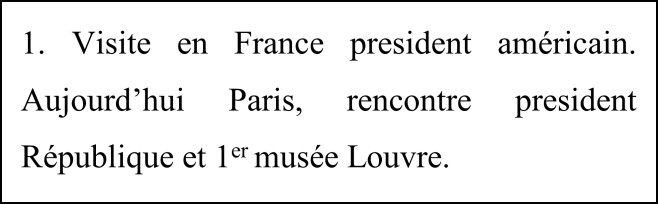 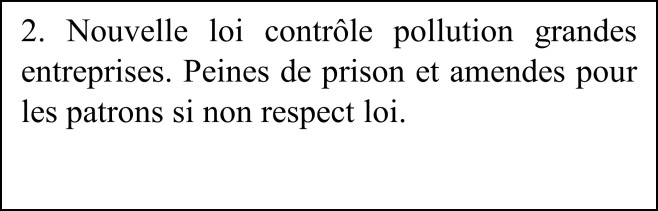 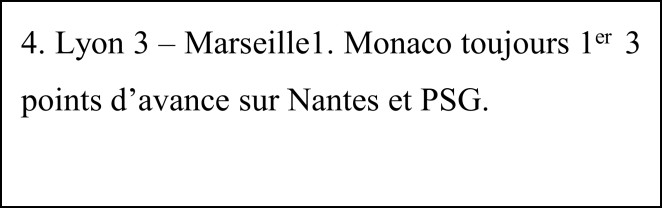 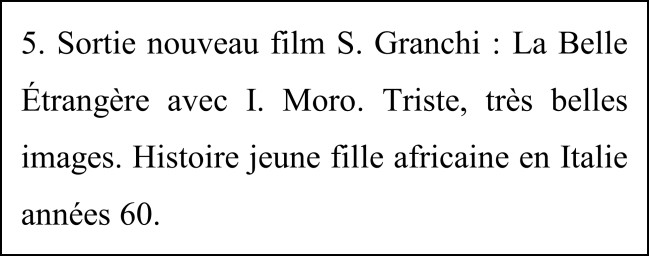 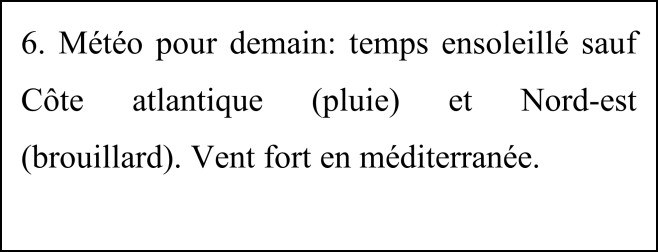 POUR VOUS AIDER (PANDUAN SINGKAT)Pensez à introduire le bulletin d’information :Example : Il est 14 heureus, voici maintenant vos infomations présentées par (nama penyiar)Pour structure votre bulletin, vous pouvez utiliser des expressions comme tout d’abord, puis, ensuite, également, enfin … Vous pouvez aussi introduire vos informations avec On nous apprend que …, Nous venons de recevoir une dépêche qui …, Rappelons aussi que …Pour faire des phrases correctes, conjuguez les verbes (présent, passé ou futur en fonction de la situation) et utilisez les prépositions convenables pour introduire le lieu, le temps, etc.Servez-vous des dépêches données, mais vous n’êtes pas obligé(e) de les reprendre dans cet ordre, ni de donner le détail de chacune des informations.MATERI LOMBA VOCAL GROUPLagu Wajib1.) Judul lagu	: Sous Le Vent2.) Penyanyi	: Garou, Celine Dion 3.) Lirik	:[Verse 1: Garou]Et si tu crois que j'ai eu peur, c'est fauxJe donne des vacances à mon coeur, un peu de repos Et si tu crois que j'ai eu tort, attendsRespire un peu le souffle d'or qui me pousse en avant Et, fais comme si j'avais pris la merJ'ai sorti la grande voile et j'ai glissé sous le vent Fais comme si je quittais la terreJ'ai trouve mon étoile, je l'ai suivie un instant Sous Le Vent[Verse 2: Céline Dion]Et si tu crois que c'est fini, jamaisC'est juste une pause, un répit après les dangers Et si tu crois que je t'oublie, écouteOuvre ton port aux vents de la nuit, ferme les yeux Et fais comme si j'avais pris la merJ'ai sorti la grande voile et j'ai glissé sous le vent Fais comme si je quittais la terreJ'ai trouvé mon étoile, je l'ai suivie un instantTautan youtube	:  https://www.youtube.com/watch?v=PCuJguybz5YLagu PilihanJudul Lagu	: Et Si Tu N’existais PasPenyanyi	: Hélène Ségara, Joe DassinLirik	:Et si tu n'existais pasDis-moi pourquoi j'existeraisPour traîner dans un monde sans toi Sans espoir et sans regretEt si tu n'existais pas J'essaierais d'inventer l'amourComme un peintre qui voit sous ses doigts Naître les couleurs du jourEt qui n'en revient pas Et si tu n'existais pasDis-moi pour qui j'existeraisDes passantes endormies dans mes bras Que je n'aimerai jamaisEt si tu n'existais pasJe ne serais qu'un point de plus Dans ce Monde qui vient et qui va Je me sentirais perduJ'aurais besoin de toi Et si tu n'existais pasDis-moi comment j'existeraisJe pourrais faire semblant d'être moi Mais je ne serais pas vraiEt si tu n'existais pasJe crois que je l'aurais trouvé Le secret de la vie, le pourquoi Simplement pour te créerEt pour te regarderMm mm mm mm mm mm mm Mm mm mm mm mm mm mm Et si tu n'existais pasDis-moi pourquoi j'existeraisPour traîner dans un monde sans toi Sans espoir et sans regretEt si tu n'existais pas J'essaierais d'inventer l'amourComme un peintre qui voit sous ses doigt Naître les couleurs du jourTautan youtube	: https://youtu.be/qmqruqnj99MJudul Lagu : Ça va ça vaPenyanyi : Claudio CapéoLirik	:A toi la fille qui me rend si Dur et si tendreQui sait m'parler Quand j'suis barré Qu'j'veux rien entendreQuand j'ai le cœur sourd Quand j'ai le cœur lourd Des pluies de peinesQu'a l'âme trempée dans de l'acier Quand j'suis paumé que tout m’enchaîne J'ai parfois l'âme priseDans des filets qui me tourmentent J'ai parfois l'âme griseEt si ce soir, tu me demandesComment ça va, ça va, ça va, ça va Sur ma planèteJ'te répondrai ça va, ça va, ça va Comme-ci comme-çaLes bières, les vins que je bois en vain N'ont pas le goût de la fêteMais tant qu'on a le cœur qui bat, qui bat Ça va, ça vaA toi l'amiLe seul homme qui m'a tenu la main Quand tous les jours je m'en faisais Pour les lendemainsToi dont je sais que même blessé T'es toujours làPour me porter Pour abrégerMa peine jusqu'à c'que je sois léger J'ai parfois l'âme en criseMa joie de vivre qu'on me la rende Mon bonheur me mépriseEt si ce soir tu me demandesTautan youtube	: https://youtu.be/mWAmkHAO8ukJudul Lagu	: Ne Retients pas Tes LarmesPenyanyi	: Amel BentLirik	:Une histoire qui tombe à l'eau Quelques mots sur ton piano C'est finiC'est toute une vie Qui s'assombritJe l'ai vu dans ton regard J'ai senti ton désespoir A quoi bonFaire semblant D'y croireNe retiens pas tes larmes Laisses aller ton chagrin C'est une page qui se tourne Et tu n'y peux rienNe retiens pas tes larmes Pleurer ça fait du bien Et si tu as de la peineTu sais que je t'aime Je ne serais jamais loinTu t'accroches à ton passé Comme si tout s'était figé Aujourd'huiIl faut s'aider AbandonnerLa douleur qui s'installe Cette absence qui fait si mal N'aie pas peurÉcoutes ton coeurNe retiens pas tes larmes Laisses aller ton chagrin C'est une page qui se tourne Et tu n'y peux rienNe retiens pas tes larmes Pleurer ça fait du bien Et si tu as de la peineTu sais que je t'aime Je ne serais jamais loinNe retiens pas tes larmes Laisse aller ton chagrin Si tu as de la peine Souviens-toi que je t'aime Je ne serais jamais loinTautan youtube	: https://youtu.be/yba8EPVWmggFORMULIR PENDAFTARAN OLIMPIADE NASIONAL BAHASA PRANCIS IIIUntuk SMA/SMK/MA Tingkat Nasional (Tanggal 19-20 Juli 2018)1.  Asal sekolah	:....................................................................................................Lomba yang diikuti	:Nama-nama Peserta Lomba :Membaca Berita Bahasa PrancisVocal Group Lagu-lagu Berbahasa PrancisMenghidangkan Masakan Prancis(pilih lomba yang diikuti dengan memberi tanda centang « √ »)4. Nama Guru Pembimbing : ……………………………………………………………...NB : Formulir ini dapat diperbanyak sendiri.Membaca Berita Bahasa PrancisVocal Group Lagu-lagu Berbahasa PrancisMenghidangkan Masakan Prancis1.1.1.2.2.2.3.3.4.…5.…